V 1 – Flüssige LuftMaterialien: 		Duranglas, Stativ, Stativklemme, Dewar-Gefäß, GlimmspanChemikalien:		Luft, flüssiger StickstoffDurchführung: 		Ein mit Luft gefülltes Duranglas wird an einem Stativ eingespannt und für etwa fünf Minuten lang in einen mit flüssigem Stickstoff gefüllten Dewar heruntergelassen. Wenn sich etwas Flüssigkeit im Reagenzglas gesammelt hat, nimmt man dieses aus dem Dewar heraus und hält einen brennenden Glimmspan hinein. Nach einigen Minuten hält man erneut einen glimmenden Span in das Duranglas.Beobachtung:			Zu Versuchsbeginn ist das Reagenzglas mit Luft gefüllt. Als es aus dem Dewar-Behälter gezogen wird, hat sich eine klare Flüssigkeit gebildet. Der in das Duranglas gehaltene Glimmspan erlischt. Ein zweiter Glimmspan, der einige Minuten später in das Duranglas gehalten wird, glüht auf. 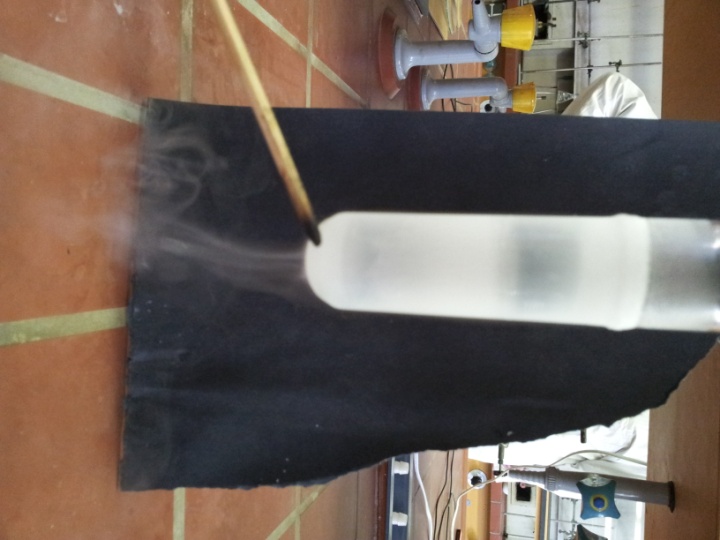 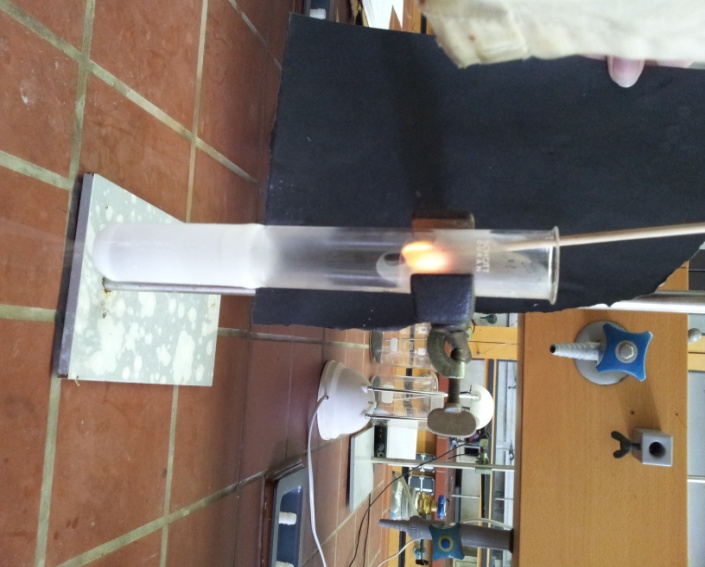 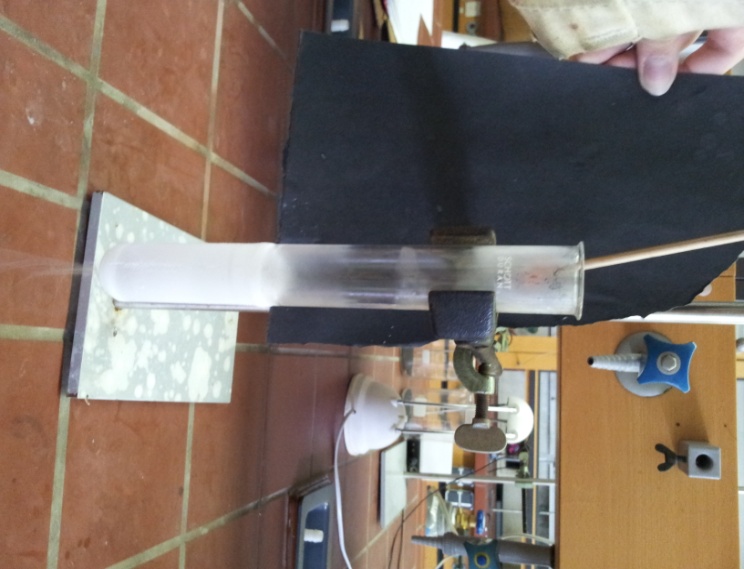 Abb. 1 -  Flüssige Luft		Abb. 2 – erlischender Glimmspan  	Abb. 3 – aufglühender GlimmspanDeutung:		Die Luft ist von dem flüssigen Stickstoff so weit herunter gekühlt worden, dass sie kondensiert und sich als Flüssigkeit am Duranglasboden sammelt. Der sich in der Lösung befindende Stickstoff siedet als erstes und die Stickstoffteilchen gehen in die Gasphase über. Da Stickstoff keine Verbrennung fördert, erlischt der Glimmspan in der Stickstoffatmosphäre wieder. Als nächstes siedet der flüssige Sauerstoff und die Sauerstoffteilchen gehen in die Gasphase über. Da Sauerstoffteilchen brandfördernd sind, glüht der Glimmspan hell auf. Entsorgung: 		Der restliche Stickstoff kann verdampft werden.Literatur:		Bergmoser A., http://www.schulmediathek.tv/SID=sic73fb226bdf5e4e1faef50f99d9951/Chemie/Allgemeine+Chemie/Aggregatszustände/Luft+und+ihre+Haupt-bestandteile (Zuletzt abgerufen am 4.08.2013 um 19:30)GefahrenstoffeGefahrenstoffeGefahrenstoffeGefahrenstoffeGefahrenstoffeGefahrenstoffeGefahrenstoffeGefahrenstoffeGefahrenstoffeSauerstoff (flüssig)Sauerstoff (flüssig)Sauerstoff (flüssig)H: 270-280H: 270-280H: 270-280P: 220- 403- 244- 370+376P: 220- 403- 244- 370+376P: 220- 403- 244- 370+376Stickstoff (flüssig)Stickstoff (flüssig)Stickstoff (flüssig)H: 332-312-302-412H: 332-312-302-412H: 332-312-302-412P: 273-​302+352P: 273-​302+352P: 273-​302+352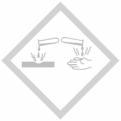 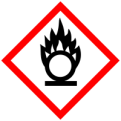 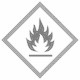 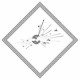 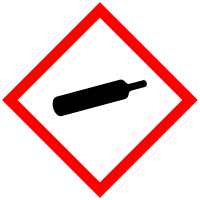 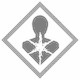 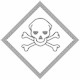 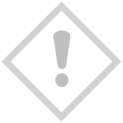 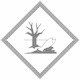 